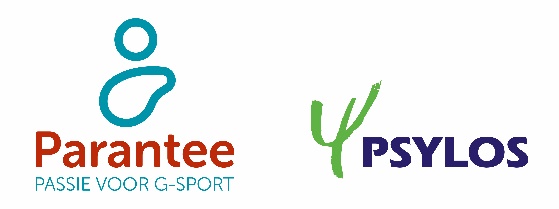 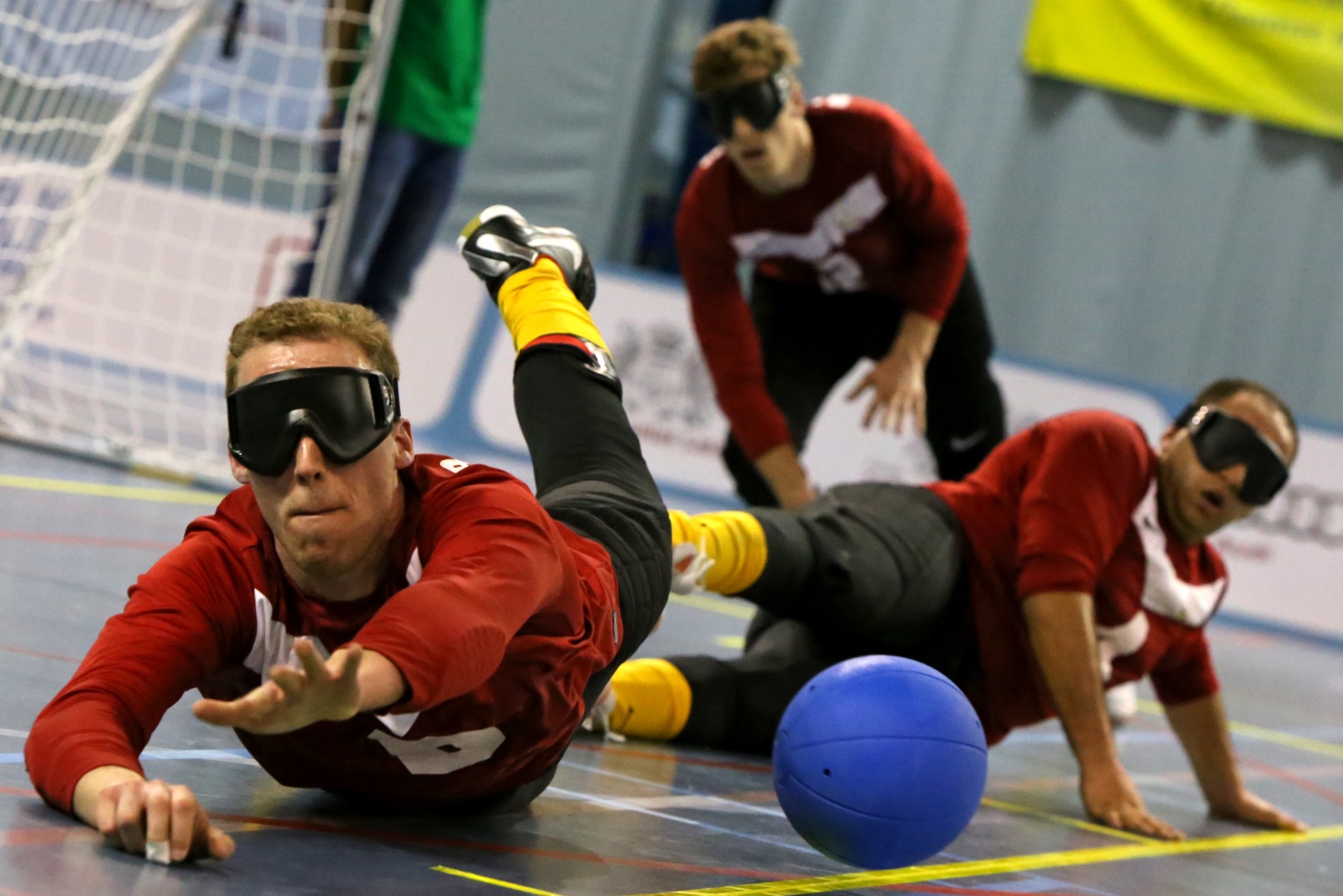 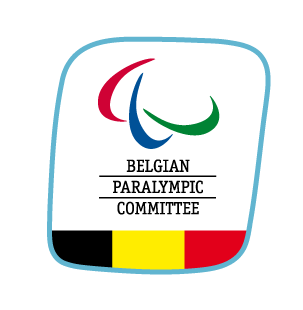 INHOUDINLEIDING	31. 	LEIDING EN STRUCTUUR VAN EEN WEDSTRIJD	41.1. 	OFFICIËLEN	41.2. 	KEUZE VAN EERSTE WORP OF ZIJDEN, AANMELDING VAN TEAMLEDEN	41.3. 	STARTEN EN SPELEN MET MINSTENS TWEE SPELERS	41.4. 	NIET SPEELKLAAR BIJ DE START	41.5. 	VERVROEGD BEËINDIGEN VAN DE WEDSTRIJD	51.6. 	KALENDERWIJZIGINGEN	51.7. 	DUBBELE FORFAIT	51.8. 	RESERVEBRIL, KAPITEIN, ÉÉNCIJFERIG NUMMER, EYE-PADS, HANDTEKENING, NUMMERBORDEN EN 20-CM-LETTERS HOEFT NIET	51.9. 	KLOK LOOPT DOOR BIJ DOELPUNT IN TORBAL	61.10. 	UNIFORME BRILLEN	61.11. 	TOEGANG COACHGEBIED TIJDENS DE WEDSTRIJD	61.12. 	SPEELTIJD GOALBAL	61.13. 	CHAMPION	61.14.	RESERVEBAL	62. 	SPELERSREGLEMENT	72.1. 	STRUCTUUR VAN EEN TEAM	72.2. 	PROCEDURES INZAKE INSCHRIJVING	82.3. 	PROCEDURES OP DE COMPETITIEDAG	123. 	SANCTIEBEVOEGDHEID	143.1. 	SANCTIES DOOR DE SCHEIDSRECHTER	143.2. 	SANCTIES DOOR DE KLACHTENCOMMISSIE	143.3. 	SANCTIES DOOR DE NBC	143.4. 	SANCTIES DOOR DE COMPETITIESECRETARIS	164. 	KLACHTEN EN OPMERKINGEN	174.1. 	OFFICIËLE KLACHTEN	174.2. 	OPMERKINGEN	175. 	BEPALING VAN DE RANGSCHIKKING	186. 	BETALINGEN EN BOETES	196.1. 	BETALINGEN	196.2. 	BOETES	197. 	RICHTLIJNEN I.V.M. DE KALENDER	207.1. 	SAMENSTELLING KALENDER	207.2. 	SCHEIDSRECHTERS	227.3. 	VERSPREIDING VAN DE UITSLAGEN	237.4. 	MEDAILLES	248. 	RICHTLIJNEN I.V.M. DE BEKER VAN BELGIË TORBAL	258.1. 	ORGANISATIE	258.2. 	INSCHRIJVING	258.3. 	TOERNOOISTRUCTUUR	268.4. 	KLACHTENCOMMISSIE EN OFFICIËLE KLACHTEN	269. 	DEELNAME VAN BELGISCHE SCHEIDSRECHTERS AAN INTERNATIONALE CURSUSSEN	279.1. 	INFORMATIEMELDING	279.2. 	DEELNEMINGSVOORWAARDEN	279.3. 	SELECTIEPROCEDURE	279.4. 	INSCHRIJVING	279.5. 	FINANCIËLE TUSSENKOMST OPLEIDING	28INLEIDINGDit bijvoegsel bevat de aanpassingen aan het IBSA-reglement, alsmede de omkaderende bepalingen en organisatorische richtlijnen, zoals die in de Belgische tor- en goalbalcompetitie van toepassing zijn, rekening houdend met de bepalingen in het Huishoudelijk Reglement van Parantee-Psylos vzw en dat van LHF asbl.
Parantee-Psylos vzw en LHF asbl zijn bevoegd voor de organisatie van de (nationale) competities. Beide liga’s doen dit in samenwerking met hun respectieve commissie en competitiemanagement.

De nationale werkgroep goal/torbal of de NBC, samengesteld uit de competitiemanager en de verantwoordelijke ligamedewerker per liga, kan op initiatief van een liga bijeenkomen.

Voor goal/torbal kan het competitiemanagement van Parantee-Psylos in overleg met LHF uitgebreid worden tot de nationale werkgroep of de NBC.

Het competitiemanagement is ook bevoegd voor het organiseren van een werkgroep voor officials, voor goal/torbal de scheidsrechterscommissie genoemd. Wijzigingen december 2018 staan in het blauw en cursief. 1. 	LEIDING EN STRUCTUUR VAN EEN WEDSTRIJD1.1. 	OFFICIËLEN1.1.1.	Een wedstrijd wordt geleid door de volgende vier of vijf officiëlen, van wie de eerste drie of vier worden aangesteld door de verantwoordelijke van de scheidsrechters, zie punt 7.2., en de vierde of vijfde door de organisator van de competitiedag, zie punt 7.1.4.:a) de scheidsrechter: staat in torbal tegenover de officiële tafel en in goalbal staat hij aan de kant van die tafel;	in goalbal let een extra scheidsrechter, die als vijfde persoon de wedstrijd mee leidt en aan de officiële tafel zit, op de naleving van de 10-secondenregel;	b) de assistent-scheidsrechter: staat in torbal aan de kant van de officiële tafel. Hij let ook op de naleving van de 8-secondenregel in torbal (en niet de tijdwaarnemer) en in goalbal staat hij aan de overkant; hij heeft dezelfde bevoegdheden als de scheidsrechter;	c) de wedstrijdsecretaris: zit aan de officiële tafel;	d) de tijdwaarnemer: zit ook aan de officiële tafel.1.1.2.	Voorwaarden om Belgische scheidsrechter te kunnen zijn:- Positief beoordeeld worden door de hoofdscheidsrechter van tor- of goalbal bij het uitvoeren van de taken als scheidsrechter.- Kandidaat-scheidsrechters kunnen zich steeds melden bij de verantwoordelijke van de scheidsrechterscommissie. De scheidsrechters vergaderen jaarlijks 1 tot 2 maal.1.2. 	KEUZE VAN EERSTE WORP OF ZIJDEN, AANMELDING VAN TEAMLEDENHet team dat in de kalender eerst vermeld staat, start links van de officiële tafel en krijgt de bal om de wedstrijd te beginnen. Voor de aanmelding van de teamleden, zie punt 2, Spelersreglement.1.3. 	STARTEN EN SPELEN MET MINSTENS TWEE SPELERSMen mag een wedstrijd met twee spelers starten. Men moet echter gedurende de volledige wedstrijd twee spelers op het terrein hebben, anders wordt onmiddellijk forfait uitgesproken, dit is verlies met 5-0 plus forfaitboete.1.4. 	NIET SPEELKLAAR BIJ DE STARTOp een competitiedag moet een team speelklaar bij het speelveld staan op het voor hen voorziene tijdstip om te spelen. Indien dit niet zo is, wacht men nog twee minuten; indien dit dan nog steeds niet zo is, wordt tegen het betrokken team forfait uitgesproken, dit is verlies met 5-0 plus forfaitboete.Indien men twee of meer minuten achterloopt op het voorziene schema, hoeft men geen twee minuten te wachten maar mag onmiddellijk forfait worden uitgesproken. Forfait mag echter nooit vroeger dan twee minuten na het voorziene wedstrijdbegin worden uitgesproken, ook niet als men voorloopt op het voorziene schema. Een wedstrijd vroeger dan het voorziene tijdstip aanvangen, is wel toegestaan indien de betrokken teams en scheidsrechters akkoord gaan.1.5. 	VERVROEGD BEËINDIGEN VAN DE WEDSTRIJDIndien een team het veld verlaat voor het einde van een wedstrijd, of wanneer de scheidsrechter genoodzaakt is de wedstrijd te beëindigen wegens onsportief gedrag van de spelers of van de teamleden op de bank, krijgt het in overtreding zijnde team een forfait, dit is verlies met 5-0 plus forfaitboete.1.6. 	KALENDERWIJZIGINGENAan het tijdstip en de volgorde van de wedstrijden zoals die in de kalender voorkomen, kan in principe niets gewijzigd worden. Enkel in uitzonderlijke omstandigheden, bv. treinstaking of guur winterweer, kan van de oorspronkelijke kalender afgeweken worden. Indien een team of club door overmacht niet of niet tijdig op de competitieplaats kan geraken, kunnen bepaalde wedstrijden worden verplaatst of uitgesteld. Het betrokken team moet dan wel de ingeroepen overmacht kunnen bewijzen, bv. door een briefje van de NMBS als bewijs van een vertraging. In een dergelijk geval kan de hoofdscheidsrechter van die dag de kalender wijzigen, in overleg met de organisator en de betrokken teams. Hij kan indien nodig ook een eerder uitgesproken forfait herroepen.Het is in elk geval de hoofdscheidsrechter van de zaal die als een goede huisvader de eventuele knoop zal doorhakken.Hij houdt hierbij rekening met het feit dat bij treinvertragingen een wedstrijd nooit kan worden verplaatst of uitgesteld vooraleer het schriftelijk NMBS-vertragingsbewijs werd voorgelegd; voor de laatste competitiedag van het tor- of goalbalseizoen dient dit bewijs altijd op de dag zelf te worden voorgelegd zodat de wedstrijd eventueel nog op die dag kan gespeeld worden; voor alle andere competitiedagen kan dit bewijs nog tot uiterlijk twee werkdagen na de betreffende competitiedag aan de competitiesecretaris worden bezorgd zodat de wedstrijd eventueel aan een volgende competitiedag kan worden toegevoegd. 1.7. 	DUBBELE FORFAITIndien voor een bepaalde wedstrijd de beide teams forfait geven of krijgen, is er een dubbele forfait; de uitslag van die wedstrijd is 0-5/5-0, de beide teams krijgen 0 punten en betalen allebei de forfaitboete.1.8. 	RESERVEBRIL, KAPITEIN, ÉÉNCIJFERIG NUMMER, EYE-PADS, HANDTEKENING, NUMMERBORDEN EN 20-CM-LETTERS HOEFT NIETDe volgende zeven IBSA-regels gelden niet in de Belgische competitie: de organisator moet zorgen voor de aanwezigheid van een reservebril en reserve eye-pads in de zaal, in elk team op het veld moet één speler herkenbaar zijn als kapitein, elke speler draagt een uniforme trui met daarop aan voor- en achterzijde een "ééncijferig" nummer, elke speler draagt onder zijn bril ook nog "eye-pads", na de wedstrijd moet de coach of kapitein het wedstrijdblad tekenen, bij vervangingen moeten nummerborden gebruikt worden, de cijfers op de goalbaltruitjes moeten minimaal 20 cm hoog zijn.1.9. 	KLOK LOOPT DOOR BIJ DOELPUNT IN TORBALDe klok wordt beheerd zoals voorzien in het IBSA-reglement (op basis van het fluitsignaal van de scheidsrechter). Ze wordt in torbal echter niet stilgezet bij een doelpunt.1.10. 	UNIFORME BRILLENIn de Belgische competitie dient gespeeld te worden met degelijke, ondoorzichtige brillen (eye-shades). Dergelijke brillen worden door de NBC verstrekt (het type bril wordt bepaald en is voldoende groot, volledig verduisterd en voorzien van een verstelbare elastiek). Ze kunnen worden aangekocht bij de materiaalmeester van de NBC en dienen binnen de vier werkdagen na de levering te worden betaald, zie punt 6.1. Indien een speler om een goede reden gebruik wil maken van een bril die niet via de NBC werd aangekocht en er zeker van wil zijn dat zijn bril als volledig ondoorzichtig door de scheidsrechter zal worden aanvaard, kan hij vooraf deze bril ter homologatie aan de NBC voorleggen.1.11. 	TOEGANG COACHGEBIED TIJDENS DE WEDSTRIJDIn de Belgische competitie is het teamleden (speler - coach - begeleider) toegestaan om tijdens de wedstrijd vanuit de publieke zone op een discrete manier het coachgebied te betreden of te verlaten. Een te laat gekomen speler die op een dergelijke manier het coachgebied binnenkomt, kan echter slechts na goedkeuring van een vervanging het speelveld betreden.1.12. 	SPEELTIJD GOALBAL In de A afdeling worden de wedstrijden gespeeld volgens de speeltijd van het IBSA-reglement.Voor de wedstrijden in de B-afdeling duurt een Belgische goalbalwedstrijd 2 x 10 minuten effectieve speeltijd, dit wordt jaarlijks op de commissievergadering voorgelegd en geëvalueerd.1.13. 	CHAMPION In de Belgische torbalcompetitie wordt gespeeld met de Championbal. 1.14.	RESERVEBALIn elke sportzaal moet er verplicht minimaal één reservebal aanwezig zijn. 2. 	SPELERSREGLEMENT2.1. 	STRUCTUUR VAN EEN TEAM2.1.1. 	Minimum 90 % van de spelers heeft een visuele handicap en maximum twee ziendenEen team op het speelveld bestaat maximum uit twee spelers die niet erkend zijn als speler met een visuele beperking, zie punt 2.2.5.Elke speler moet wel lid zijn van Parantee-Psylos of LHF en ingeschreven staan op een spelerslijst, zie punt 2.2.2.2.1.2. 	Heren- en damesteamsHeren kunnen in de disciplines torbal en goalbal nooit in een damesafdeling aantreden. Dames kunnen steeds in een herenafdeling aantreden; in dat geval worden ze beschouwd als heren en dienen ze dezelfde regels na te leven.2.1.3. 	In maximum één team per dagEen speler kan binnen dezelfde discipline slechts deel uitmaken van één team per competitiedag, zowel op het veld als op de bank als reservespeler; hij kan ook op de spelerslijst van die dag slechts in één team voorkomen. De damescompetitie is volledig gescheiden van de herencompetitie. Elke dame kan dus op dezelfde competitiedag van één heren- en van één damesteam deel uitmaken.2.1.4.	Teambinding: een speler mag nooit zakken, wel in elk hoger geklasseerd team één keer aantreden. In principe is binnen elke discipline elke speler gebonden aan een vast team gedurende het volledige seizoen. Voor clubs met verschillende ingeschreven teams binnen eenzelfde discipline geldt dat een speler nooit kan zakken naar een lager geklasseerd team, ook niet binnen dezelfde afdeling. Hij mag wel één keer aantreden in elk hoger geklasseerd team van zijn club, d.w.z. via inschrijving op een dagspelerslijst gedurende één competitiedag deel uitmaken van een hoger geklasseerd team, ongeacht of hij die dag effectief op het speelveld komt of niet. Treedt hij een tweede keer aan in hetzelfde hoger geklasseerde team, d.w.z. als hij nogmaals voorkomt op een dagspelerslijst bij datzelfde hoger geklasseerde team, dan behoort hij vanaf die tweede keer definitief tot dat hoger geklasseerde team en kan hij van daaruit niet meer zakken; wel mag hij eventueel van daaruit naar een nog hoger geklasseerd team van zijn club toe. Het eerste referentiepunt voor deze regel van teambinding is de plaats van de speler op de spelerslijst van september. Het hoofdstuk "Algemene reserven" van een club wordt daarbij fictief beschouwd als het laagst geklasseerde team van die club. Het tweede referentiepunt is de plaats van het team in de kalender (cfr. Afdelingen, overeenkomstig het vorige eindklassement). Dit tweede referentiepunt geldt tot aan het begin van de laatste competitiedag binnen een discipline voor het betrokken team. Bij het begin van de laatste competitiedag voor een bepaald team binnen een discipline wordt de plaats in de kalender als tweede referentiepunt vervangen door de plaats van dat team in de algemene rangschikking aan het begin van die laatste competitiedag. Deze laatste regel zal enkel invloed hebben voor teams van dezelfde club die binnen dezelfde afdeling van rangorde verwisseld zijn aan het begin van de laatste competitiedag. Alle spelerslijsten worden tot aan het einde van het seizoen bewaard op het competitiesecretariaat. De clubsecretarissen kunnen steeds de ingediende dagspelerslijsten bij de competitiesecretaris opvragen.Als wordt vastgesteld of gemeld, tot uiterlijk een half uur na afloop van de laatste seizoenwedstrijd binnen een discipline, via een officiële klacht of op welke andere manier dan ook volgens welke andere procedure dan ook, dat een speler onreglementair in een lager geklasseerd team is aangetreden en de controle van de spelerslijsten door de competitiesecretaris bevestigt dit, dan zullen de uitslagen van alle wedstrijden van dat lager geklasseerde team op de dag of dagen waarop de overtreding betrekking heeft, veranderd worden in forfaits, dit is verlies met 5 - 0 plus forfaitboete.Opmerking: indien een forfait wordt uitgesproken, om welke reden dan ook, betekent dit voor het forfait krijgende en dus verliezende team, op de forfaituitslag en forfaitboete na, een administratieve annulering van die wedstrijd en wordt er voor dat team geen spelersadministratie van bijgehouden. Voorbeeld van een correcte club met vier teams: a en b staan in de kalender op respectievelijk de plaatsen vier en acht van Afdeling A, c staat in Afdeling C en d in Afdeling D. De club heeft dertien spelers, van wie op de spelerslijst van september telkens drie in a, b en c en de overige vier, onder wie X, in d. Mogelijk resultaat op de spelerslijsten van die club:X staat dag 1 in c, dag 2 in a, dag 3 in b, dag 4 in d (dagspelerslijst is niet nodig), dag 5 in b (gebonden) en dag 6 in a (gebonden; tenzij dag 6 voor b de laatste competitiedag is en b aan het begin van die dag in de algemene rangschikking voor a staat; in dat geval is X aan b gebonden en mag hij die laatste dag niet zakken naar a).2.2. 	PROCEDURES INZAKE INSCHRIJVING2.2.1. 	Inschrijving van teamsElke club die bij Parantee-Psylos of LHF is aangesloten, schrijft tegen uiterlijk 30 juni haar teams voor het komende seizoen in door overschrijving van 1,50 euro per team van een club aangesloten bij LHF en 61,50 euro per team van club aangesloten bij Parantee-Psylos op rekeningnummer BE24 8500 8927 3138 van de NBC. De inschrijvingsgelden moeten op 30 juni op deze rekening staan. In de mededeling vermeldt men: 3006 plus vijf cijfers: het eerste cijfer is een 0 indien dezelfde teams als vorig seizoen worden ingeschreven, ofwel een 1 indien er een wijziging is; het tweede en derde cijfer op de bestelling van kalenders in braille. De prijs per braillekalender bedraagt 5,00 euro en de bestelde kalenders dienen samen met het inschrijvingsgeld voor de teams te worden betaald. De kalender wordt ook digitaal ter beschikking gesteld van alle clubs.Elke club dient ten laatste op 31 mei, ter bevestiging, een mail te sturen naar de competitiesecretariaat met de vermelding van de ingeschreven teams voor het komende seizoen.Om de neutraliteit van de sport te waarborgen, behoudt het competitiemanagement zich het recht voor om te allen tijde teamnamen te weigeren als het van mening is dat:ze misbruikt worden of kunnen worden voor niet-sportieve doeleinden (bv. godsdienstige, politieke of racistische doeleinden),ze in strijd zijn met de bepalingen van de statuten en/of het huishoudelijk reglement van Parantee-Psylos en/of LFH en/of met de regelgeving van het BPC en/of met de ethische code van het IPC.In voorkomend geval kan het competitiemanagement eisen dat het betrokken team zijn naam wijzigt binnen de door haar opgelegde termijn. Het competitiemanagement doet dat via een aangetekend schrijven, dat geacht wordt uitwerking te hebben de derde werkdag na verzending ervan. Geeft het team geen gevolg aan de eis van het competitiemanagement binnen de termijn die die laatste daarvoor opgelegd heeft in het aangetekend schrijven, dan leidt dit van rechtswege tot uitsluiting van het team uit de competitie. In voorkomend geval wordt de uitsluiting bevestigd door een tweede aangetekend schrijven van het competitiemanagement aan het team. Het competitiemanagement beschikt ter zake over een discretionaire bevoegdheid. De beslissing van het competitiemanagement is definitief, er staat geen beroep of enig ander verhaal tegen open.Eén team moet de naam van de club dragen; dit is in principe het hoogst geklasseerde team. Als het team met de clubnaam twee afdelingen lager staat dan een ander team van dezelfde club, kan op vraag van die club een naamwissel doorgevoerd worden. Indien een club één of meer van haar teams niet meer wil inschrijven (teamfusie), kan zij kiezen in welke afdelingen zij teams wil schrappen en welke namen zij wil behouden; zij kan dus vrij bepalen welke posities met welke namen zullen overblijven. Het is mogelijk dat een pas verdwenen team toch onmiddellijk opnieuw als nieuw team wordt ingeschreven, met weder ingebruikneming van de pas verdwenen teamnaam, maar altijd in de laagst mogelijke afdeling.De 60 euro extra inschrijvingsgeld per team van een club aangesloten bij Parantee-Psylos zal integraal aan VSVVG worden overgemaakt en dient als voorschot op de scheidsrechterkosten die aan het einde van het seizoen, samen met de huurkosten van de zalen, door VSVVG, in verhouding tot het aantal voorziene kalenderwedstrijden, aan de bij Parantee-Psylos aangesloten clubs zullen worden aangerekend.2.2.2. 	Indiening spelerslijst septemberElke club dient tegen uiterlijk 10 september op het daartoe voorziene document haar "spelerslijst" voor het komende seizoen in bij de competitiesecretaris. Zij vermeldt daarop per team minimum drie en maximum zes spelers die via de club bij Parantee-Psylos of LHF zijn aangesloten. Onderaan, bij de "Algemene Reserven", kunnen nog extra spelers worden opgegeven, die later via een dagspelerslijst in een team van die club zullen kunnen worden opgenomen, zie punt 2.3.1. Naast elke speler dient vermeld te worden: het nummer van zijn trui (niet noodzakelijk voor de algemene reserven onderaan) en de letter "B" indien hij/zij voor minstens 90% een visuele beperking heeft, zie punt 2.2.5.Binnen een discipline en binnen een reeks uniforme truien mag elk truinummer bij een club slechts één keer voorkomen. Via een dagspelerslijst, zie punt 2.3.1., kunnen wel nieuwe nummers worden opgegeven of nummers worden gewijzigd.Onder de "Algemene Reserven" kunnen in een hoofdstuk "Coaching-begeleiding" de eventuele namen vermeld worden van niet-spelers die toch het recht hebben om bij de teams van de betrokken club in het coachgebied te vertoeven volgens de regel: maximum drie niet-spelers per team per wedstrijd in het coachgebied. Alle spelers die bij een bepaalde club op de spelerslijst staan, hebben in principe automatisch het recht om volgens de regel "maximum drie begeleiders" bij alle ploegen van die club op de bank te gaan zitten; een dubbele vermelding in het hoofdstuk "coaching-begeleiding" is dus niet nodig.Een speler mag binnen een bepaalde discipline binnen eenzelfde seizoen slechts bij één club op de spelerslijst voorkomen. Een coach-begeleider mag in principe binnen eenzelfde seizoen slechts bij één club op de spelerslijst voorkomen; enkel in gemotiveerde gevallen en bij voorafgaandelijke aanvraag kan de NBC op deze laatste regel een afwijking toestaan, zie punt 2.2.3.Op de spelerslijst ingediend voor 10 september geldt de regel van stijgers en dalers en dit vanaf de allereerste competitiedag van het seizoen, ook al is een ploeg vrijgesteld op een bepaalde dag.2.2.3. 	Dubbele aansluitingTorbal, goalbal, de damescompetitie en de herencompetitie staan los van elkaar en worden beschouwd als verschillende disciplines. Een speler kan lid zijn van meerdere clubs en kan daardoor voor een bepaald seizoen bij een andere club een andere discipline gaan beoefenen. In dit geval vermeldt men op de spelerslijst voor welke andere club hij uitkomt in een andere discipline: naam speler (naam van de andere club + discipline).Opmerking: Coachen bij een andere club: in principe is een coach gebonden aan één bepaalde club per seizoen. Indien een bij een club ingeschreven persoon toch als coach wil optreden bij een andere club in dezelfde of een andere discipline, moet hiervoor toestemming gevraagd worden aan de NBC tegen uiterlijk 30 juni (inschrijvingsdatum voor de teams); aanvragen die na deze datum worden ingediend, zijn voor dat seizoen in elk geval ongeldig. Personen die als speler bij een bepaald team staan ingeschreven, hebben steeds het recht om gedurende het hele seizoen bij alle teams van die club in die welbepaalde discipline op de bank te zitten als speler en/of als coach. Zo kan een dame als speler ingeschreven staan bij club A voor torbal heren, bij club B voor torbal dames en bij club C voor goalbal en zij heeft hierdoor automatisch het recht om overeenkomstig haar club- en discipline-gebonden inschrijving overal op de bank te gaan zitten, bv. bij alle torbalherenteams van club A, bij alle torbaldamesteams van club B, enzovoort, uiteraard steeds in overeenstemming met de regel "maximum drie niet-spelers per team op de bank.2.2.4. 	Wijziging spelerslijst septemberEen nieuwe speler kan tijdens het lopende seizoen steeds aan de spelerslijst worden toegevoegd. Ook schrapping is mogelijk. Van club veranderen binnen een discipline is niet toegestaan, tenzij de betrokken speler in die discipline nooit effectief is aangetreden, d.w.z. nooit op een spelerslijst van een competitiedag in een bepaald team is voorgekomen; in dat geval kan hij in die discipline via een dubbele aansluiting bij een andere club gaan spelen. Ook binnen een club na 10 september naar een lager geklasseerd team verhuizen is enkel mogelijk indien de betrokken speler nog niet op een spelerslijst van een bepaalde competitiedag is voorgekomen. Voor elke schrapping, toevoeging of wijziging die gebeurt na 10 september dient wel een administratieve bijdrage van vijf euro betaald te worden binnen de vier werkdagen na de aangifte, zie punt 6.1. Via de competitiesecretaris zullen de wijzigingen bekendgemaakt worden.In principe wordt een nieuwe speler automatisch bij de "Algemene reserven" van de club in kwestie bijgeschreven en kan hij enkel via inschrijving op een dagspelerslijst in een effectief team worden opgenomen. Indien de nieuwe speler toch rechtstreeks bij een welbepaald team wordt bijgeschreven, vooropgesteld dat de maximaal zes voorziene plaatsen nog niet volzet zijn, dan dient altijd de naam van het team alsmede het nummer van de spelerstrui te worden opgegeven, zodat de lijst van 10 september correct kan worden bijgewerkt; in dit geval is de inschrijving op een dagspelerslijst overbodig. Uiteraard krijgt elke nieuwe speler die aan de competitiesecretaris een attest van minimum 90 % visuele beperking bezorgt in de spelerslijst ook een "B". Voor niet-spelers in het hoofdstuk "Coaching-begeleiding" is deze procedure niet nodig. Zij kunnen ook na 10 september zonder administratieve bijdrage, doch wel via inschrijving op een dagspelerslijst en volgens de regel "slechts bij één club binnen eenzelfde seizoen", het recht verwerven om in het coachgebied te vertoeven.2.2.5. 	Classificatie van spelersElke speler van wie de competitiesecretaris in het bezit is van een attest van minstens 90% visuele beperking (vergelijkbaar met de IBSA minimumnorm B3), krijgt in de spelerslijst de vermelding "B". Dit attest moet eenmalig worden ingediend en blijft gedurende de hele spelerscarrière geldig, tenzij het wordt ingetrokken of door een nieuwe situatie weerlegd. Als attest wordt aanvaard: een kopie van de nationale verminderingskaart op het openbaar vervoer, een formulier 5, ingevuld door een oogarts, dat 90 % visuele beperking aantoont, een kopie van de IBSA-kaart of een kopie van de nationale classificatie door een erkende oogarts.

Opmerking:
Elke slechtziende of blinde spelers en speelsters dienen een nationale classificatie in hun bezit te hebben, behalve wanneer men via een attest verklaart niet (meer) aan internationale door IBSA en IPC-erkende toernooien te zullen deelnemen. Het bewijs van classificatie of attest ‘Afzien van classificatie’ dient bezorgt te worden aan het competitiesecretariaat, ten laatste voor de deelname aan een competitiewedstrijd.
De classificatieprocedure is terug te vinden op de website van Parantee-Psylos of LHF.2.2.6. 	Goedkeuring spelerslijstenDe competitiesecretaris controleert de ingestuurde spelerslijsten en vergelijkt ze met de ledenlijsten van Parantee-Psylos en LHF. De verzamelde, goedgekeurde lijsten blijven een heel seizoen geldig. Ook voor de eventuele wijzigingen na 10 september zal hij deze controle uitvoeren en vervolgens zijn lijst bijwerken.2.3. 	PROCEDURES OP DE COMPETITIEDAG2.3.1. 	Ofwel niets, ofwel dagspelerslijstEnkel de op een spelerslijst bij een team ingeschreven spelers kunnen op een competitiedag deel uitmaken van dat team. Bij één team kunnen maximum zes spelers zijn ingeschreven. Een coach-begeleider die geen speler is, moet ook op de spelerslijst van een club vermeld staan om bij teams van die club in het coachgebied te mogen vertoeven. Een club hoeft op een competitiedag geen enkele administratieve formaliteit te vervullen op voorwaarde dat haar spelerslijst van de dag overeenstemt met de originele van 10 september of met de via een administratieve bijdrage bijgewerkte versie ervan.In dat geval wordt de lijst van september, eventueel bijgewerkt, gezien als dagspelerslijst. Is er toch een wijziging voor één of meer teams, dan moet de club ten laatste voor de aanvang van de eerste wedstrijd van die club van die dag voor alle teams van die club een correcte spelerslijst voor die dag voorleggen aan de officiële tafel. Dit moet ook gebeuren op het daartoe voorziene document "spelerslijst" en wel vertrekkend van een blanco document waarop de nieuwe samenstelling van alle teams werd ingevuld. Aan de officiële tafel wordt gecontroleerd of de ingediende dagspelerslijst in orde is en of alle daarop vermelde spelers bij de club in kwestie ook voorkomen op de bijgewerkte versie van de verzamelde spelerslijsten van 10 september. Bij een competitiedag in twee zalen dient een kopie van de dagspelerslijst in de tweede zaal te worden afgegeven, indien ook in die zaal de club moet aantreden.Personen die vermeld staan in het hoofdstuk "coaching-begeleiding” van de bijgewerkte versie van de verzamelde spelerslijsten van 10 september, hebben het hele seizoen lang het recht om bij teams van hun club op de bank te gaan zitten (maximum drie niet-spelers per team per wedstrijd); ze hoeven niet opnieuw op een dagspelerslijst vermeld te worden. Opmerking: van forfaitwedstrijden wordt voor het verliezende team geen spelersadministratie bijgehouden, zie opmerking punt 2.1.4. Indien een forfaitwedstrijd voor het verliezende team de eerste dagwedstrijd was, schuift voor de spelersadministratie het begrip "eerste wedstrijd" automatisch op naar de volgende voorziene wedstrijd van die dag voor dat team. Dit betekent dat dit team alsnog een geldige dagspelerslijst kan indienen voor de aanvang van die "nieuwe" eerste dagwedstrijd. Elke coach heeft het recht aan de officiële tafel alle eventueel ingediende dagspelerslijsten in te kijken. 2.3.2.	Identiteitskaart als bewijsAls er twijfel of onduidelijkheid is i.v.m. de identiteit van een speler of coach-begeleider, kan zijn identiteitskaart altijd als bewijs worden aangevoerd.3. 	SANCTIEBEVOEGDHEID3.1. 	SANCTIES DOOR DE SCHEIDSRECHTER3.1.1. 	Een speler weigerenEen scheidsrechter kan een speler weigeren om te spelen of om verder te spelen: bij niet speelklaar na medical time-out of bij onsportief gedrag. 3.1.2. 	Opmerking i.v.m. wedstrijd of terreinElke overtreding die niet valt onder punt 3.1.1. en die niet direct met het spel te maken heeft, zal de scheidsrechter niet ter plaatse sanctioneren, maar wel vermelden op het wedstrijdblad, bv. verklaring over spelerslijst niet in orde of uitrusting niet in orde. Aan het einde van de competitiedag verzamelt de hoofdscheidsrechter alle wedstrijdbladen waarop opmerkingen geformuleerd werden en bezorgt deze samen met de eventuele opmerkingen inzake de inspectie van het terrein, aan de competitiesecretaris, zie punt 7.2.4. De competitiesecretaris zal indien nodig zelf de gepaste maatregelen treffen, zie punt 3.4, ofwel de punten op de agenda van de eerstvolgende vergadering van het competitiemanagement te plaatsen.3.2. 	SANCTIES DOOR DE KLACHTENCOMMISSIEOfficiële klachten, zie punt 4.1., worden in eerste instantie behandeld door de klachtencommissie. Deze commissie bestaat uit drie permanente leden, die door de NBC worden aangeduid. Ze zal klachten snel en efficiënt afhandelen, heeft terzake dezelfde bevoegdheden als de NBC, zie punt 3.3, en biedt verder de mogelijkheid tot beroep bij de NBC in geval van niet akkoord.In principe bestaat de klachtencommissie uit de competitieverantwoordelijke, de verantwoordelijke van de scheidsrechters, en de Franstalige regionale commissieverantwoordelijke. In geval van onbeschikbaarheid van één van de drie permanente leden, zal hij vervangen worden door een opvolger; alle NBC-leden komen als opvolgers in aanmerking. Er mag in de klachtencommissie maximum één scheidsrechter zetelen, en een lid dat betrokken partij is, dient zich te laten vervangen door een opvolger. Betrokken partij is elk van de drie dienstdoende scheidsrechters in de betreffende wedstrijd, en ook elk lid van één van de beide betrokken clubs in de wedstrijd die het voorwerp van de klacht vormt.3.3. 	SANCTIES DOOR DE NBC3.3.1. 	AlgemeenDe klachtencommissie zal alle binnengekomen klachten en opmerkingen behandelen en indien nodig volledig autonoom sancties treffen, doch steeds in verhouding tot de ernst van de overtreding. Als de commissie het nodig acht, kunnen de betrokken partijen uitgenodigd en gehoord worden. De meest courante sancties staan hieronder beschreven. Officiële klachten, zie punt 4.1., worden voor een snelle behandeling in eerste instantie altijd verwezen naar de klachtencommissie, zie punt 3.2.3.3.2. 	VermaningBij een lichte overtreding, bv. speler droeg een niet-uniforme trui, kan een vermaning uitgesproken worden. Bij herhaling van de overtreding kan een zwaardere sanctie volgen. Een vermaning kan ook gericht worden aan een scheidsrechter of organisator.3.3.3. 	Administratieve boeteEen administratieve boete wordt opgelegd bij administratieve nalatigheid van de club, bv. het overschrijden van de voorziene datum voor het insturen van documenten of voor het verrichten van betalingen, het niet in orde zijn van een spelerslijst, enz. Ze kan ook worden opgelegd aan een organisator die te kort schiet bij het organiseren van een competitiedag.3.3.4. 	Forfait In geval van een geldig ingediende officiële klacht tegen een bewijsbare, zware overtreding van een team, die door de scheidsrechter niet of niet correct gesanctioneerd werd, zal de uitslag van de betrokken wedstrijd veranderd worden in een forfait tegen het in overtreding zijnde team, dit is verlies met 5-0 plus forfaitboete, bv. indien het team met drie zienden op het veld heeft gespeeld.3.3.5. 	Wedstrijd herspelenEen wedstrijd zal in principe moeten herspeeld worden indien een benadeelde partij op geldige wijze een officiële klacht indiende tegen een op papier bewezen scheidsrechterlijke dwaling, ongeacht het resultaat van die wedstrijd; bv. een vierde worp op het wedstrijdblad werd niet bestraft. Indien de situatie het verantwoordt, kan ook een deel van een wedstrijd herspeeld worden. In duidelijke gevallen aan het einde van een wedstrijd kan ook de uitslag worden aangepast zonder te herspelen. 3.3.6. 	Inhouding belastingElke belasting die werd betaald bij het indienen van een officiële klacht of beroep, met een afwijzing als resultaat, wordt eigendom van de NBC.3.3.7. 	Uitsluiting van een clubIndien een club na het verstrijken van de betalingstermijn een door haar verschuldigd bedrag niet heeft betaald, zullen alle inschrijvingen van die club voor komende competities geweigerd worden zolang de door haar verschuldigde bedragen niet betaald zijn. 3.4. 	SANCTIES DOOR DE COMPETITIESECRETARISDe competitiesecretaris zorgt in samenspraak met de competitieverantwoordelijke voor de permanente opvolging van alle competitieactiviteiten en voor de correcte toepassing van alle reglementen. Zij vormen op dit vlak als het ware het dagelijks bestuur van de NBC. Indien nodig zal de competitiesecretaris zorgen voor de onmiddellijke sanctionering van duidelijke overtredingen. Zo zal hij, indien hij na melding of bij spontane controle een persoonsgebonden inbreuk op het spelersreglement vaststelt, de uitslagen van de wedstrijden waarop de inbreuk betrekking heeft veranderen in forfaits, dit is verlies met 5-0 plus forfaitboete. Persoonsgebonden inbreuken op het spelersreglement zijn voornamelijk overtredingen van regel 2.1, "Structuur van een team".Inzake onsportief gedrag van spelers of teams kan de competitiesecretaris ook autonoom sancties opleggen, of hij kan sancties bevestigen die door 1 of meer scheidsrechters werden voorgesteld. 4. 	KLACHTEN EN OPMERKINGEN4.1. 	OFFICIËLE KLACHTENEen officiële klacht i.v.m. een wedstrijd dient binnen het half uur na afloop van die wedstrijd op het wedstrijdblad geformuleerd te worden met daarin de betwiste scheidsrechterlijke beslissing en een voorstel tot rechtzetting. Aan de officiële tafel kan het wedstrijdblad bekeken en de klacht geformuleerd worden. De benadeelde partij die de klacht indiende, betaalt binnen de vier werkdagen 50 euro klachtenbelasting, zie punt 6.1., anders wordt de klacht beschouwd als zijnde ingetrokken en zal een procedurevergoeding van 25 euro aangerekend worden. De scheidsrechter die de wedstrijd geleid heeft, zal ook zijn versie binnen de vier werkdagen bezorgen aan de competitiesecretaris, eventueel via de hoofdscheidsrechter op de dag zelf, zie punt 7.2.4. De secretaris maakt alle gegevens over aan de klachtencommissie; deze doet binnen de 14 dagen na ontvangst van de klachtenbelasting een uitspraak en maakt deze schriftelijk bekend aan de betrokken partijen. Indien de klacht wordt aanvaard, d.w.z. als de indieningsprocedure in orde is en als de fout wordt erkend, dan zal de klachtenbelasting terugbetaald worden. Bij niet akkoord met de uitspraak van de klachtencommissie hebben de betrokken partijen vanaf de datum van de schriftelijke bekendmaking nog 14 dagen tijd om in beroep te gaan bij de NBC. Dit beroep kan gebeuren bij eenvoudige brief; het is slechts geldig als binnen die 14 dagen ook 50 euro beroepsbelasting betaald wordt, zie punt 6.1. Als het beroep wordt aanvaard, zal de beroepsbelasting terugbetaald worden, eventueel samen met de eerder betaalde klachtenbelasting. Bij een eventuele stemming in beroep binnen de NBC zullen de drie leden van de klachtencommissie zich onthouden. Beroep tegen een uitspraak van de NBC is niet mogelijk.Opgelet: voor officiële klachten tijdens de laatste competitiedag van het tor- of goalbalseizoen geldt de verkorte procedure zoals voor de Beker van België Torbal, zie punt 8.4. Ook over alle nog lopende klachten waarvan de afhandeling niet volledig voltooid is op de laatste competitiedag tor- of goalbal, zal de klachtencommissie van deze laatste competitiedag zich volgens de verkorte procedure op een definitieve manier uitspreken.Opmerking bij de gewone procedure: bij intrekking van een officiële klacht dient de voorziene procedurevergoeding van 25 euro binnen de maand na de datum van de formulering van de klacht op het wedstrijdformulier te worden overgeschreven op de rekening van de NBC, zie punt 6.1.4.2. 	OPMERKINGENKlachten, grieven, opmerkingen en suggesties allerlei, die geen directe betrekking hebben op het resultaat van een specifieke wedstrijd, kunnen zonder speciale procedure en zonder belasting steeds bij de competitiesecretaris worden ingediend.5. 	BEPALING VAN DE RANGSCHIKKING In de nationale competitie krijgt men drie punten bij winst, één punt bij gelijk spel en nul punten bij verlies. Voor het bepalen van de eindstand gelden de volgende criteria: eerst het hoogste aantal wedstrijdpunten, dan het hoogste doelpuntensaldo, dan het hoogste aantal gemaakte doelpunten, dan het onderling resultaat (d.w.z. de drie vorige criteria in dezelfde volgorde maar dan enkel voor de onderlinge wedstrijden) en tenslotte vrije worpen.6. 	BETALINGEN EN BOETES6.1. 	BETALINGENAlle aan de NBC verschuldigde bedragen, van welke aard ook, dienen te worden overgeschreven op rekeningnummer BE24 8500 8927 3138 van de NBC, binnen de maand na de schriftelijke uitnodiging tot betalen, tenzij anders voorzien. Bij bestellingen van brillen, knielappen, enz. dient de betaling ten laatste vier werkdagen na ontvangst van de materialen te gebeuren.6.2. 	BOETESDe boete voor forfait bedraagt 25 euro per wedstrijd; ze dient binnen de maand na de datum van de uitspraak van de forfait te worden overgeschreven op de rekening van de NBC.-	Te laat indienen spelerslijst 10 september: 5 euro per speler die wordt ingeschreven voor het seizoen.-	De administratieve boete bedraagt 15 euro.-	Algemene forfait: een voor de competitie ingeschreven team dat zich tussen 1 juli en zijn eerste seizoenwedstrijd terugtrekt, betaalt een eenmalige forfaitboete van 25 euro maal het aantal voor dat team voorziene kalenderwedstrijden gedeeld door twee. Bv. bij een team uit een afdeling met 10 teams en bij een dubbele ronde is dit 25 x 18 : 2 = 225 euro. In dergelijk geval zal een team van een club aangesloten bij Parantee-Psylos vanwege de NBC zijn betaalde voorschot op de scheidsrechterkosten integraal terugkrijgen en het zal in de eindafrekening van die kosten niet worden opgenomen.-	Algemene bekerforfait: een voor de Beker van België ingeschreven team dat zich terugtrekt tussen de uiterste inschrijvingsdatum en zijn eerste bekerwedstrijd betaalt een eenmalige forfaitboete van 25 euro maal het minimaal aantal voor dat team voorziene bekerwedstrijden gedeeld door twee; een dergelijk Nederlandstalig team moet geen bijdrage leveren in de scheidsrechterkosten van die Beker van België.7. 	RICHTLIJNEN I.V.M. DE KALENDER7.1. 	SAMENSTELLING KALENDER7.1.1. 	CompetitietijdHet competitieseizoen start ten vroegste op 1 oktober en eindigt ten laatste op 31 maart. Een competitiedag start ten vroegste om 10 uur en eindigt ten laatste om 19 uur.De voorziene kalendertijd is 20 minuten per torbalwedstrijd en 45 minuten per goalbalwedstrijd in afdeling B en 55 minuten per goalbalwedstrijd in afdeling A; om mogelijke vertragingen op te vangen, voorziet elke organisator een half uur extra speeltijd per competitiedag. De voorziene kalendertijd wordt jaarlijks geëvalueerd op de commissievergadering.7.1.2. 	Afdelingen en rondesEr moeten minstens vier teams ingeschreven zijn om een afdeling te kunnen opstarten of handhaven en er moeten minstens 12 teams ingeschreven zijn om een tweede afdeling te kunnen opstarten of handhaven. In alle afdelingen wordt de competitie georganiseerd op basis van een dubbele ronde (heen- en terugronde). Enkel in afdelingen met minder dan acht torbalteams of minder dan zes goalbalteams speelt men minimum een drievoudige ronde.De indeling in afdelingen gebeurt zo gelijkmatig mogelijk en de hoogste afdelingen worden van jaar tot jaar zo constant mogelijk gehouden. De vertrekbasis is altijd de eindrangschikking van het vorige seizoen. De eerste twee stijgen altijd naar een hogere afdeling, indien mogelijk, en de laatste twee zakken altijd naar een lagere afdeling, indien mogelijk.Indien in de hoogste afdeling in een bepaalde discipline minder dan negen teams zijn ingeschreven, zal aan het einde van het seizoen slechts één team van die hoogste afdeling zakken naar de lagere afdeling en omgekeerd zal slechts één team van de lagere afdeling stijgen naar de hoogste afdeling. Nieuwe teams starten altijd in de laagst mogelijke afdeling. De vrijgekomen plaatsen van teams die niet meer opnieuw worden ingeschreven, worden opgevuld door supplementaire stijgers in de volgorde overeenkomstig de vorige eindrangschikking.Alle teams worden in het hoofdstuk "Afdelingen" van de kalender gerangschikt overeenkomstig het vorige eindklassement na verwerking van stijgers en dalers en na toevoeging in alfabetische volgorde van eventuele nieuwkomers. Een team dat voor de aanvang van zijn eerste seizoenswedstrijd een algemene forfait gaf en aldus uit de kalender werd geschrapt, zal beschouwd worden als één van de twee verplichte dalers van zijn afdeling, maar het zal wel twee afdelingen zakken i.p.v. één, indien mogelijk. Indien meer dan twee teams van dezelfde afdeling een algemene forfait hebben gegeven, zullen er in die afdeling meer dan twee dalers zijn, aangezien elk team dat een algemene forfait geeft twee afdelingen moet zakken, indien mogelijk.In geval van een volledige clubovername na 30 juni (zie voorbeeld Gent-Gantoise 1998) zullen de teams van de overgenomen club na afloop van het seizoen los van hun plaats in de eindklassering en supplementair daaraan één afdeling zakken. Zij mogen wel een nieuwe naam krijgen.Het is mogelijk dat een club van naam verandert, en daarbij eventueel ook van adres. In dat geval zal in de kalender de oude clubnaam vervangen worden door de nieuwe, terwijl de positie van het team met de clubnaam ongewijzigd zal blijven. Voor eventuele andere teams van die club zal zowel de teamnaam als de positie in de kalender ongewijzigd blijven.7.1.3.	Goalbal play-offs.Wanneer er meer dan 1 afdeling goalbal is, wordt er na de reguliere competitie met een play-off systeem gespeeld.Play-off 1: Wordt gespeeld door de ploegen van reeks A met uitzondering van de laatste 2 ploegen. Elke ploeg start met de helft van de punten die behaald werden aan het einde van reeks A. Play-off 1 speelt 2x12 minuten.* °Play-off 2: Wordt gespeeld door de laatste 2 ploegen van reeks A en de eerste 2 van reeks B. Zij spelen voor het behoud in of de overgang naar reeks A. Elk team start met 0 punten. Nummer 1 en 2 aan het einde van play-off 2 gaan naar reeks A. De 3de en 4de spelen in het volgend seizoen in reeks B. Play-off 2 speelt 2x12 minuten.Play-off 3: Wordt gespeeld door alle ploegen van reeks B met uitzondering van de eerste 2 ploegen van reeks B. Zij strijden om de titel in play-off 3. Net als in Play-off 1 starten zij met de helft van de punten.* Voor het laatste team uit de B reeks is er geen Play-off meer. Play-off 3 speelt 2x10 minuten.* Als een ploeg een oneven aantal punten verzameld heeft, wordt het aantal dat bekomen werd bij de deling verhoogd tot het volgende geheel getal. Classificatie moet in orde zijn. 
 In elke wedstrijd van de play-offs blijft het reglement goalbal geldig.Er is huldiging voor winnaar play-off 1, winnaar play-off 3 en de winnaar van afdeling B na de reguliere competitie. Play-off 2 wordt niet gehuldigd, deze play-off dient enkel om te beslissen over het al dan niet stijgen.De clubs geven het competitiemanagement het mandaat te beslissen in welke rondes er met heen- en/of terugwedstrijden wordt gespeeld. De beslissingen om de punten al dan niet te behouden bij de start van deel 2 ligt ook in de handen van het competitiemanagement. 7.1.4. 	Competitieplaats en accommodatie.De plaats van organisatie moet bereikbaar zijn met het openbaar vervoer of via voorzieningen van de organisator. De accommodatie moet omvatten: een reglementair speelveld, kleedkamers, douches en drankgelegenheid. De organisator zorgt ook voor een tijdwaarnemer aan de officiële tafel, zie punt 1.1, en voor een meter ter controle van balomtrek en terreinafmetingen; hij dient tevens het ver wegvliegen van de ballen te voorkomen (vooral in grotere zalen zorgen voor schermen of ballenrapers). De organisator kan binnen redelijke perken de eventuele kosten van huur van zaal en materiaal (bv. tape) recupereren bij de penningmeester van zijn Federatie. De organisator zorgt ook voor de vergoeding van de scheidsrechters, zie punt 7.2.3.Kandidaat-organisatoren kunnen zich tot 1 maart melden bij de competitiesecretaris.Het competitiemanagement zal steeds nieuwe accommodaties op voorhand gaan inspecteren en heeft de bevoegdheid om bestaande en nieuwe zalen af te keuren.7.1.4.	Afgelasten competitiedagHet competitiemanagement is bevoegd voor het afgelasten van een competitiedag.  Zij neemt een beslissing na inwinnen van advies bij hoofdscheidsrechter en de aanwezige clubs. 
7.1.5. 	Verplaatsingen Clubs met meerdere teams dienen zoveel mogelijk gezamenlijk met al hun teams naar een competitiedag te worden uitgenodigd. Een club die een competitiedag organiseert, zal op die dag met al haar teams worden uitgenodigd. Het hoofdteam van de organiserende club zal niet de eerste wedstrijd van de dag moeten spelen. 7.2. 	SCHEIDSRECHTERS7.2.1. 	Opstelling scheidsrechterrolDe verantwoordelijke van de scheidsrechters stelt bij de redactie van de kalender de scheidsrechterrol op. Hij houdt daarbij rekening met de woonplaats van de scheidsrechters (verplaatsingskosten beperken), en met de twee volgende wenselijkheden: de meer belangrijke wedstrijden laten fluiten door de meer ervaren scheidsrechters, en vervolgens vermijden dat een scheidsrechter wedstrijden moet fluiten met daarin één of twee teams die behoren tot een club waarmee de scheidsrechter in kwestie bindingen heeft.7.2.2. 	Aantal en takenVoor elke competitiedag worden per zaal in principe vier scheidsrechters voorzien om de wedstrijden te leiden. Ze dienen een kwartier op voorhand in de zaal aanwezig te zijn om het terrein te inspecteren en de administratieve formaliteiten aan de officiële tafel te vervullen, en ze dienen desgevallend aanwezig te blijven tot maximum een half uur na afloop van de laatste wedstrijd in geval van een officiële klacht.Voor elke goalbalcompetitiedag wordt een extra (vijfde) scheidsrechter voorzien om het toezicht op de naleving van de 10-secondenregel te kunnen waarborgen.Voor de laatste competitiedag torbal en ook voor de Beker van België wordt in principe één supplementaire scheidsrechter voorzien als extra invaller voor de twee of drie zalen en voor het berekenen van het klassement.Wanneer er op een competitiedag scheidsrechters te kort zijn, kan de verantwoordelijke van de scheidsrechters steeds personen aanspreken om hen te helpen de taken op de competitiedag in te vullen. Ook deze personen worden dan vergoed op dezelfde wijze.7.2.3. 	VergoedingDe scheidsrechters krijgen elk 30 euro per competitiedag, tenzij anders vermeld in de kalender, plus hun verplaatsingskosten vanaf hun domicilie tot de competitielocatie (0,20 euro per km en/of trein-tram-busticket). Indien niet alle voorziene scheidsrechters aanwezig zijn, wordt het vaste bedrag (in principe 120 euro voor één zaal, of 150 euro voor goalbal) gelijkelijk verdeeld onder de aanwezige, dienstdoende scheidsrechters. Buitenlandse scheidsrechters krijgen verplaatsingsvergoeding vanaf de Belgische grens. Voor de Vlaamse competitiedagen: Op het eind van de dag worden alle formulieren voor scheidsrechtersvergoeding aan de verantwoordelijke van de scheidsrechters bezorgd. Deze zorgt ervoor dat de formulieren aan de persoon bezorgd worden die de betaling, binnen de 3 werkdagen, via overschrijving zal uitvoerenVoor de Waalse competitiedagen: Aan het eind van de dag betaalt de organisator de scheidsrechters uit. Hij kan achteraf dit bedrag bij de penningmeester van zijn Federatie recupereren of bij moeilijkheden vooraf een andere afspraak maken.Een scheidsrechter-chauffeur kan per meereizende collega vanaf het instappunt vijf cent per km extra aanrekenen. Een meereizende collega kan geen verplaatsingskosten aanrekenen, tenzij de eventuele kosten om het instappunt te bereiken. 7.2.4. 	De hoofdscheidsrechter en zijn takenIn de kalender worden per competitiedag en per zaal de namen van de scheidsrechters vermeld, die op die dag de wedstrijden zullen leiden. De eerste scheidsrechter van het lijstje is de hoofdscheidsrechter van de dag. Hij is voor die dag in die zaal verantwoordelijk voor de administratie aan de officiële tafel, de inspectie van het terrein, de afspraken met de andere scheidsrechters van die zaal, en hij heeft de eindverantwoordelijkheid voor die dag.Bij het verdelen van de wedstrijden onder de scheidsrechters van de dag, zal ook hij rekening houden met de twee wenselijkheden, zie punt 7.1.1. Hij bezorgt alle uitslagen van de dag aan de competitiesecretaris, alsmede alle wedstrijdbladen van die dag waarop klachten en/of opmerkingen geformuleerd werden, alsmede de eventuele versies van de scheidsrechters inzake officiële klachten, alsmede de eventuele opmerkingen inzake de inspectie van het terrein, alsmede alle overige documenten betreffende die competitiedag. Als hij vaststelt dat er een officiële klacht is, zonder versie van de betrokken scheidsrechter, zal hij deze laatste hiervan op de hoogte brengen en hem herinneren aan punt 4.1.7.3. 	VERSPREIDING VAN DE UITSLAGENDe competitiesecretaris zorgt voor de onmiddellijke verspreiding van de uitslagen via mail naar de clubs en aan Transkript vzw die ze opneemt in haar gesproken tijdschrift. Bovendien zorgt hij in principe maandelijks voor een update en verspreiding van het klassement.7.4. 	MEDAILLESAan het einde van het seizoen krijgt het winnende team van elke afdeling medailles, deze worden voorzien door het competitiemanagement.8. 	RICHTLIJNEN I.V.M. DE BEKER VAN BELGIË TORBAL8.1. 	ORGANISATIEDe Beker van België Torbal wordt jaarlijks georganiseerd, op één enkele dag die ligt tussen 1 oktober en 30 juni, in twee of drie zalen die op stapafstand van elkaar liggen, op voorwaarde dat minstens vier heren- en/of vier damesteams zich inschrijven. Ook hier gelden de IBSA reglementen met de aanpassingen en bepalingen van dit Bijvoegsel, plus de specifieke punten van dit hoofdstuk 8. De organisator van het BK heeft recht op een financiële ondersteuning van het BPC en sporttechnische en logistieke ondersteuning van de bevoegde liga. In ruil daarvoor vragen het BPC en de bevoegde liga een minimale return, beschreven in het BK-reglement.De organisator van het BK kan bekers en/of medailles bekomen van het BPC zoals beschreven in het BK-reglement.Na het toernooi dient de organisator een officiële prijsuitreiking te voorzien. 8.2. 	INSCHRIJVINGElke club die bij Parantee-Psylos of LHF is aangesloten, kan zich tot de uiterlijke inschrijvingsdatum (= 1 maand van de datum van de Beker van België) inschrijven met één heren- en/of één damesteam door overschrijving van 1,50 euro per team op rekeningnummer BE24 8500 8927 3138 van de NBC, met mededeling: "datum van de Beker". Het inschrijvingsgeld moet uiterlijk op de uiterlijke inschrijvingsdatum op de rekening staan. Na deze datum maakt de NBC de ingeschreven teams over aan de organisator die daarna zorgt voor de verdere afwikkeling. De inschrijving wordt bevestigd door de betaling en door het verzenden van een e-mail naar het competitiemanagement met daarin de vermelding van de teams die men inschrijft.Voor de Beker van België moet steeds een dagspelerslijst ingediend worden, met een maximum van zes spelers per team.Een speler die met zijn hoofdclub in een bepaalde discipline aan de competitie deelnam en zijn hoofdclub schrijft zich in die discipline niet in voor de Beker van België, kan in die discipline niet aan de Beker van België deelnemen. Een speler die met een bijclub in een bepaalde discipline aan de competitie deelnam, kan voor de Beker van België in die discipline kiezen om deel te nemen met zijn bijclub of met zijn hoofdclub. Indien hij met zijn hoofdclub deelneemt, moeten zowel zijn bijclub als zijn hoofdclub voor die Beker van België een dagspelerslijst indienen. In principe moet voor de Beker van België geen dagspelerslijst worden ingediend. Alle spelers die op de bijgewerkte versie van de verzamelde spelerslijsten van september bij een bepaalde club staan ingeschreven, mogen voor die club aan de Beker van België deelnemen, met een maximum van zes spelers per team. Een dagspelerslijst is enkel nodig indien een speler voor de Beker van België in een bepaalde discipline verhuist van zijn bijclub naar zijn hoofdclub, zie hierboven.8.3. 	TOERNOOISTRUCTUURNaargelang het aantal inschrijvingen en de beschikbare speeltijd speelt men een enkele of dubbele ronde in één reeks, of de organisator verdeelt de deelnemers in reeksen. In dit laatste geval worden altijd kruisfinales gespeeld; bij twee reeksen tussen de eerste twee van elke reeks, bij drie reeksen tussen de drie reekswinnaars plus de best geplaatste tweede (bij een ongelijk aantal teams binnen de reeksen worden de ontbrekende wedstrijden opgevuld met fictieve forfaits en de best geplaatste eerste komt uit tegen de best geplaatste tweede), en bij vier reeksen tussen de vier reekswinnaars (de best geplaatste winnaar komt ook hier uit tegen de vierde). De indeling in reeksen gebeurt volgens de inschrijving in de kalender van het lopende seizoen (hoogst geklasseerde clubteam), d.w.z. op basis van het vorige eindklassement na verwerking van stijgers en dalers en na alfabetische toevoeging van eventuele nieuwkomers. Bij twee reeksen gebeurt de verdeling als volgt: 1-a, 2-b, 3-b, 4-a, 5-a, 6-b, 7-b, 8-a, 9-a, enz. Bij drie reeksen is de verdeling: 1-a, 2-b, 3-c, 4-c, 5-b, 6-a, 7-a, enz.Na de kruisfinales dient altijd een kleine en een grote finale voorzien te worden. De tijd per wedstrijd is dezelfde als de tijd per wedstrijd in de competitie.8.4. 	KLACHTENCOMMISSIE EN OFFICIËLE KLACHTENIn geval van officiële klachten tijdens de Beker van België (alsook tijdens de laatste speeldag van de tor- of goalbalcompetitie) zal een klachtencommissie zich hierover uitspreken. Deze commissie bestaat uit drie leden en wordt voor de aanvang van de wedstrijden samengesteld en bekendgemaakt. Het zijn in principe de competitieverantwoordelijke, de verantwoordelijke van de scheidsrechters, plus de Franstalige regionale commissieverantwoordelijke, of hun plaatsvervangers. De procedure wordt beperkt tot het indienen van de klacht met betaling van de 50 euro klachtenbelasting aan de officiële tafel binnen het half uur na afloop van de wedstrijd. Vervolgens zal de klachtencommissie zo vlug mogelijk op de hoogte gebracht worden, bijeenkomen, een uitspraak doen en deze uitspraak bekendmaken; beroep hiertegen is niet mogelijk. Indien de klacht wordt aanvaard, zal de klachtenbelasting teruggegeven worden, anders wordt ze eigendom van de NBC.9. 	DEELNAME VAN BELGISCHE SCHEIDSRECHTERS AAN INTERNATIONALE CURSUSSEN9.1. 	INFORMATIEMELDINGWanneer een scheidsrechter, een lid van de NBC, Parantee-Psylos of LHF verneemt dat er een internationale scheidsrechterscursus torbal of goalbal zal plaatsvinden, dient hij deze informatie zo snel mogelijk te bezorgen aan de verantwoordelijke van de scheidsrechters, de competitieverantwoordelijke en de verantwoordelijken van de liga’s Parantee-Psylos of LHF. 9.2. 	DEELNEMINGSVOORWAARDEN- Aangesloten zijn bij Parantee-Psylos of LHF.- Op het moment dat de cursus plaatsvindt, gedurende minstens twee jaar gefloten hebben in de betrokken discipline in een door de NBC erkende competitie.- Na vervulling van de twee vorige voorwaarden kan een scheidsrechter zijn kandidatuur indienen bij de verantwoordelijke van de scheidsrechters en gelijktijdig bij de competitieverantwoordelijke en de sporttechnisch directeur van zijn federatie.9.3. 	SELECTIEPROCEDURE- De vleugel waartoe de kandidaat-cursist behoort (Parantee-Psylos of LHF) geeft een advies over de eventuele deelname met betrekking tot de financiering (door de kandidaat zelf, door een club, door een federatie...).- Een gemotiveerde selectie dient door de scheidsrechterscommissie te gebeuren.- Het is de verantwoordelijke van de scheidsrechters die verslag uitbrengt en de selectie bij de NBC verdedigt.- Het is de NBC die uiteindelijk bepaalt welke kandidaten al dan niet geselecteerd en aan BPC voorgedragen worden. Opmerking: in geval van goed gemotiveerde hoogdringendheid dient de competitieverantwoordelijke contact op te nemen (telefonisch, per e-mail...) met alle stemgerechtigde leden van de NBC, alsook met de verantwoordelijke van de scheidsrechters, teneinde een standpunt in te nemen inzake de eventuele selectie en voordracht van een kandidaat.9.4. 	INSCHRIJVINGHet is uitsluitend BPC dat na goedkeuring van de door de NBC voorgedragen kandidaten kan overgaan tot de officiële inschrijving van scheidsrechters voor internationale cursussen.9.5. 	FINANCIËLE TUSSENKOMST OPLEIDINGWanneer een scheidsrechter een opleiding van IBSA gevolgd heeft en geslaagd is, kan hij de gemaakte kosten terugbetaald krijgen. Hiervoor dient hij bovenstaande procedure te volgen. Na de financiële tussenkomst van Parantee-Psylos of LHF en eventueel ook BPC, zal het resterende gedeelte van de kosten gedragen worden door het competitiemanagement. Het competitiemanagement zal over een periode van vier jaar de kosten in schijven terugbetalen op voorwaarde dat de persoon nog actief is als scheidsrechter in de Belgische competitie